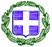 ΕΛΛΗΝΙΚΗ ΔΗΜΟΚΡΑΤΙΑΥΠΟΥΡΓΕΙΟ ΠΑΙΔΕΙΑΣ,ΕΡΕΥΝΑΣ ΚΑΙ ΘΡΗΣΚΕΥΜΑΤΩΝΠΕΡΙΦΕΡΕΙΑΚΗ Δ/ΝΣΗ Π/ΘΜΙΑΣ & Δ/ΘΜΙΑΣ                                                                             Αλώνια, 07-12-2018                              ΕΚΠ/ΣΗΣ ΚΕΝΤΡΙΚΗΣ ΜΑΚΕΔΟΝΙΑΣ	                                                                                  Αρ.Πρ.: 228Δ/ΝΣΗ Δ/ΘΜΙΑΣ ΕΚΠ/ΣΗΣ ΠΙΕΡΙΑΣΓΥΜΝΑΣΙΟ ΑΛΩΝΙΩΝΔ/νση: ΑΛΩΝΙΑ ΠΙΕΡΙΑΣΤ.Κ.  : 60300Πληροφορίες : Γιαλαμά ΚωνσταντίαΤηλ   : 2351 071490 Φαξ: 2351 071650                                         e-mail: mail@gym-alonion.pie.sch.grΠΡΟΣΚΛΗΣΗ ΕΚΔΗΛΩΣΗΣ  ΕΝΔΙΑΦΕΡΟΝΤΟΣΤο Γυμνάσιο Αλωνίων διοργανώνει, σύμφωνα με την Υπουργική Απόφαση 33120/ΓΔ4/28-2-2017, ΦΕΚ 681/6-3-2017, τ. Β’,  τριήμερη εκπαιδευτική επίσκεψη των μαθητών της Β΄  και  της Γ΄ τάξης στην Κέρκυρα, στο πλαίσιο των διδακτικών στόχων του Αναλυτικού Προγράμματος (άρθρο 3.2 της Υ.Α. 33120/ΓΔ4/28-2-2017) και ζητά ενσφράγιστες προσφορές, που θα πρέπει να κατατεθούν στο γραφείο της Διευθύντριας κ. Κωνσταντίας Γιαλαμά, έως τη Δευτέρα, 17 Δεκεμβρίου 2018 και ώρα 10:00. Η αξιολόγηση των προσφορών θα πραγματοποιηθεί την ίδια ημέρα,  ώρα 10:30. Η μετακίνηση θα πραγματοποιηθεί από 27/03/2019, ημέρα Πέμπτη, μέχρι και 29/03/2019, ημέρα Σάββατο, με δύο διανυκτερεύσεις στην Κέρκυρα. Το σύνολο των μαθητών/-τριών είναι 28 (±2) και των συνοδών καθηγητών/τριών δύο (2) συν ένας (1) αρχηγός.Ζητείται η παροχή των εξής υπηρεσιών:Μεταφορά με λεωφορείο τελευταίας τεχνολογίας, σύμφωνα με τις απαιτήσεις της Ευρωπαϊκής Ένωσης, που θα είναι στη διάθεσή μας όλες τις ημέρες και ώρες.Ακτοπλοϊκά εισιτήρια από Ηγουμενίτσα προς Κέρκυρα με επιστροφή  για τους μαθητές και τους συνοδούς καθηγητές.Ξενοδοχείο  3 ή 4 αστέρων (μέσα στην πόλη της Κέρκυρας ή σε απόσταση έως  και 10-12 χλμ. το μέγιστο) με πρωινό (να δοθεί και δεύτερη προσφορά με πρωινό και γεύμα). Όλα τα δωμάτια θα πρέπει να βρίσκονται συγκεντρωμένα στο ίδιο κτίριο, σε ένα ή το πολύ δύο συνεχόμενους ορόφους.Δωμάτια δίκλινα ή τρίκλινα  για τους μαθητές και μονόκλινα για τους συνοδούς καθηγητές με πλήρη εξοπλισμό και θέρμανση.Ασφαλιστική σύμβαση Αστικής Ευθύνης Διοργανωτή, σύμφωνη με την κείμενη νομοθεσία, συμπεριλαμβανομένης της ασφάλειας ζωής. Πρόσθετη ασφάλιση για την κάλυψη εξόδων σε περίπτωση ατυχήματος ή ασθένειας μαθητή ή εκπαιδευτικού και μεταφορά του αεροπορικώς, εάν παραστεί ανάγκη.Κράτηση ξενοδοχείων ( FAX που να την επιβεβαιώνει).Ξεναγός για την επίσκεψη στο «Αχίλλειον».Το πλήρες και αναλυτικό πρόγραμμα θα διαμορφωθεί από τους συνοδούς καθηγητές σε συνεργασία με το τουριστικό γραφείο.Στην προσφορά τους τα ταξιδιωτικά γραφεία οφείλουν να συμπεριλάβουν:Όνομα και αστέρια καταλύματος, αριθμό δωματίων και κλινών κατά δωμάτιο, παρεχόμενες υπηρεσίες, ακριβή τοποθεσία. Άδεια λειτουργίας του ταξιδιωτικού γραφείου (ειδικό σήμα λειτουργίας του Ε.Ο.Τ.).Το συνολικό κόστος της εκδρομής, καθώς και το κόστος ανά μαθητή/τρια με την ένδειξη ότι συμπεριλαμβάνεται ο Φ.Π.Α.Σε περίπτωση που η εκδρομή δεν πραγματοποιηθεί λόγω ανωτέρας βίας ή μη έγκρισης της μετακίνησης από τους αρμόδιους φορείς, δεν θα υπάρξει καμία επιβάρυνση του σχολείου ή των μαθητών και, εφόσον το ταξιδιωτικό πρακτορείο έχει εισπράξει χρήματα, υποχρεούται σε επιστροφή.Η αξιολόγηση των προσφορών και η επιλογή του ταξιδιωτικού γραφείου θα γίνει σύμφωνα με το άρθρο 13 της Υ.Α. 33120/ΓΔ4/28-2-2017 (ΦΕΚ 681/6-3- 2017, τ. Β΄). Ο διαγωνισμός δεν είναι αποκλειστικά μειοδοτικός αλλά και ποιοτικός. Το σχολείο θα επιλέξει την προσφορά που κρίνει πως εγγυάται την καλύτερη διοργάνωση.Μετά το τέλος της επίσκεψης θα δοθεί απόδειξη σε κάθε μαθητή, ανάλογη με την δαπάνη που αντιστοιχεί στον καθένα, καθώς και βεβαίωση προς το σχολείο για το συνολικό ποσό. Η προκήρυξη εκδήλωσης ενδιαφέροντος θα αναρτηθεί στην ιστοσελίδα της Διεύθυνσης Δευτεροβάθμιας Εκπαίδευσης Πιερίας (srv-dide.pie.sch.gr/dide) και στην ιστοσελίδα του σχολείου (https://blogs.sch.gr/gymaloni).       Οι προσφορές, η σύμβαση που θα υπογραφεί και ο αριθμός του ασφαλιστήριου συμβολαίου επαγγελματικής ευθύνης  θα αναρτηθούν στον πίνακα ανακοινώσεων του σχολείου και στην ιστοσελίδα του.                                                                                                                               Η Διευθύντρια                                                                                                                         Κωνσταντία  Γιαλαμά